О внесении изменений в постановление администрации района от 31.12.2015 № 460-п 	В соответствии со статьей 179 Бюджетного кодекса РФ (в действующей редакции), Уставом Пучежского муниципального района, руководствуясь Порядком  разработки, реализации и оценки эффективности муниципальных программ Пучежского городского поселения Пучежского муниципального района, регламентирующим вопросы принятия решения о разработке муниципальных программ Пучежского городского поселения Пучежского муниципального района, их формирования и реализации, определяющим правила проведения и критерии оценки эффективности реализации муниципальных программ Пучежского городского поселения Пучежского муниципального района, утвержденным постановлением администрации  Пучежского  муниципального  района от 16.11.2015г № 410-п,постановляю:1. Внести в подпрограмму «Реконструкция, модернизация и капитальный ремонт объектов теплоэнергетического и жилищно-коммунального комплексов Пучежского городского поселения» следующие изменения:1.1. Раздел 5 «Перечень программных мероприятий» изложить в новой редакции:5. Перечень программных мероприятий    2. Опубликовать настоящее постановление в Правовом вестнике Пучежского муниципального района и разместить на официальном сайте администрации Пучежского муниципального района в сети Интернет.    3. Настоящее постановление вступает в силу после его официального опубликования.Глава Пучежского муниципального района                                           Шипков И.Н.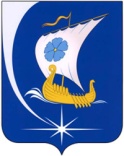 Администрация Пучежского муниципального районаИвановской областиП О С Т А Н О В Л Е Н И Еот 18.02.2021                                                                  № 68-пг. Пучеж№ п/пНаименование мероприятияИсточники финансированияИсполнительОжидаемый результат от реализации мероприятияСумма затрат, тыс. руб.Сумма затрат, тыс. руб.Сумма затрат, тыс. руб.Сумма затрат, тыс. руб.Сумма затрат, тыс. руб.Сумма затрат, тыс. руб.Сумма затрат, тыс. руб.Сумма затрат, тыс. руб.№ п/пНаименование мероприятияИсточники финансированияИсполнительОжидаемый результат от реализации мероприятия2016 год2017 год2018 год2019 год2020год2021год2022 год2023 год1.- замена трубопроводов сетей теплоснабжения- замена трубопроводов сетей водоснабжения- замена трубопроводов сетей водоотведения- замена насосов- замена тепловой изоляции трубопроводовсредства бюджета Пучежского городского поселенияУправление городского хозяйства и ЖКХ района администрации Пучежского муниципального района, МУП "Пучежская сетевая компания"Повышение надежности функционирования инженерных сетей2 335,8399,5329,5950238,150002.Приобретение материалов на ремонт линий водопровода ул. Первомайская, ул. Заречная, ул. Радищева, 2-ая Производственная (труба ПЭ 100-1080 м.п.,  фланцевое соединение 10 шт., задвижка Ду 250-2 шт., задвижкаДу 200-2 шт., задвижка Ду150-4 шт., задвижка Ду 125-2шт., задвижка Ду 100-2шт.)средства бюджета Пучежского городского поселенияУправление городского хозяйства и ЖКХ района администрации Пучежского муниципального района, МУП «Пучежская сетевая компания»Повышение надежности функционирования инженерных сетей50,050,050,03. Приобретение канализационных насосов на насосные станции канализации ул. 2-ая Производственная, д.8-в, ул. Маяковского, д.1а, ул. Калинина, д. 2 (5шт)средства бюджета Пучежского городского поселенияУправление городского хозяйства и ЖКХ района администрации Пучежского муниципального района, МУП «Пучежская сетевая компания»Повышение надежности функционирования инженерных сетей200,0200,0200,04.Приобретение материалов на ремонт участков тепловой сети (1098 м.п.)Утепление участков тепловой сети (862 кв.м.)Замена запорной арматуры (28 шт)средства бюджета Пучежского городского поселенияУправление городского хозяйства и ЖКХ района администрации Пучежского муниципального района, МУП «Пучежская сетевая компания»Повышение надежности функционирования инженерных сетей150,0150,0150,0